Food Allergy Symptoms in Children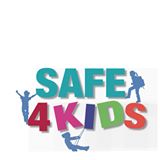 Children with food allergies might communicate their symptoms in the following ways:It feels like something is poking my tongue.My tongue (or mouth) is tingling (or burning)My tongue feels like there is hair on it.My mouth feels funny.There’s a frog in my throat; there’s something stuck in my throat.My tongue feels full (heavy).My lips feel tight.It feels like there are bugs in there (to describe itchy ears).My lips feel tight.It feels like there are bugs in there (to describe itchy ears).It (my throat) feels thick.It feels like a bump is on the back of my tongue (throat)Source: The Food Allergy & Anaphylaxis Network. Food Allergy News. 2003;13(2). 